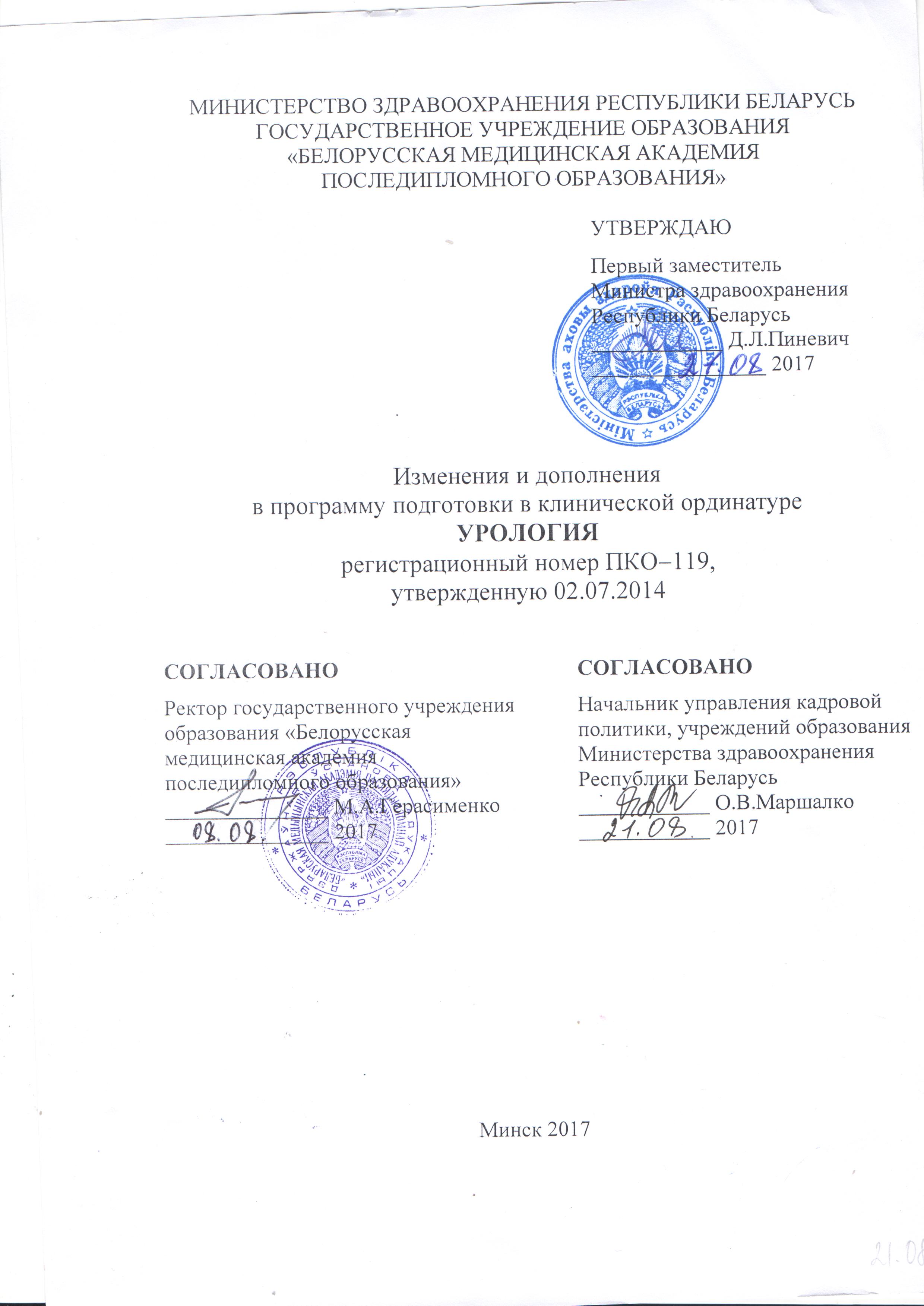 АВТОРЫ:Заведующий кафедрой урологии и нефрологии государственного учреждения образования «Белорусская государственная медицинская академия последипломного образования», кандидат медицинских наук, доцент Д.М.Ниткин;Профессор кафедры урологии и нефрологии государственного учреждения образования «Белорусская государственная медицинская академия последипломного образования», доктор медицинских наук, профессор А.А.Гресь;Ассистент кафедры урологии и нефрологии государственного учреждения образования «Белорусская государственная медицинская академия последипломного образования», кандидат медицинских наук А.И.ВилюхаРЕКОМЕНДОВАНЫ К УТВЕРЖДЕНИЮ:Кафедрой урологии и нефрологии государственного учреждения образования «Белорусская медицинская академия последипломного образования» (протокол № 4 от 28.02.2017);Научно-методическим советом государственного учреждения образования «Белорусская медицинская академия последипломного образования»(протокол № 5 от 05.05.2017)Внести в программу подготовки в клинической ординатуре по специальности «Урология», регистрационный номер ПКО119, утвержденную Первым заместителем Министра здравоохранения Республики Беларусь 02.07.2014 г., следующие изменения и дополнения:1. По тексту слова «препараты», «острая почечная недостаточность», «хроническая почечная недостаточность» заменить соответственно словами «лекарственные средства», «острое почечное повреждение», «хроническая болезнь почек».2. В пояснительной записке:абзацы пятый и шестой изложить в следующей редакции «Для формирования практических навыков предусмотрена работа непосредственно с пациентами в рентген-эндоурологическом, цистоскопическом, процедурном, перевязочном кабинетах, кабинете ультразвуковой диагностики, операционных залах организаций здравоохранения. Практические занятия проводятся в лечебных и диагностических отделениях организаций здравоохранения, в профильных отделениях урологии, андрологии, нефрологии. Предусмотрено посещение конференций по разбору клинических случаев, присутствие на консультативных приемах сотрудников кафедры.».3. В примерном плане подготовки:пункт 2.2. изложить в следующей редакции«»;пункт 2.3. изложить в следующей редакции«»;пункт 2.13. изложить в следующей редакции«»;подпункт 2.13.1. изложить в следующей редакции«»;подпункт 2.13.2. изложить в следующей редакции«»;подпункт 2.14.1. изложить в следующей редакции«»;подпункт 2.17.1. изложить в следующей редакции«»;пункт 2.19. изложить в следующей редакции:«»;пункт 2.21. изложить в следующей редакции:«».4. В содержании программы:пункт 1.1. изложить в следующей редакции «1.1. Основы управления здравоохранением в Республике Беларусь  Здравоохранение как компонент социально-экономического развития страны. Источники финансирования здравоохранения. Организация здравоохранения в зарубежных странах. Всемирная организация здравоохранения (ВОЗ), основные направления деятельности. Участие Республики Беларусь в деятельности ВОЗ.Здравоохранение Республики Беларусь, его структура. Полномочия Президента Республики Беларусь, Совета Министров Республики Беларусь, других государственных органов и государственных организаций в области здравоохранения.Основные принципы государственной политики Республики Беларусь в области здравоохранения. Вопросы здравоохранения в важнейших общественно-политических, законодательных и нормативных правовых актах: Конституция Республики Беларусь, законы Республики Беларусь, постановления Совета Министров Республики Беларусь и др.Виды медицинской деятельности. Организация оказания медицинской помощи. Виды, формы и условия оказания медицинской помощи. Государственные социальные минимальные стандарты: определение, виды. Государственные минимальные социальные стандарты в области здравоохранения. Научные основы управления здравоохранением. Методы управления. Функции управления. Социально-психологические аспекты управления. Программно-целевое управление. Государственные программы в сфере здравоохранения. Государственная программа «Здоровье народа и демографическая безопасность Республики Беларусь» на 2016–2020 годы.Региональная программа государственных гарантий по обеспечению граждан Республики Беларусь доступным медицинским обслуживанием (РПГГ). Структура РПГГ. Среднереспубликанские нормативы объемов медицинской помощи (амбулаторно-поликлиническая помощь, медицинская помощь в стационарных условиях, скорая медицинская помощь).Управление кадрами в здравоохранении. Кадровое обеспечение здравоохранения. Конфликты и их разрешение.Основы маркетинга в здравоохранении, его виды и социально-психологические аспекты. Маркетинг медицинских технологий. Рынок медицинских услуг. Планирование медицинской помощи в амбулаторных условиях. Функция врачебной должности. Планирование медицинской помощи в стационарных условиях.Финансирование здравоохранения, источники финансирования. Оплата труда медицинских работников.Экономика здравоохранения. Виды эффективности в здравоохранении (медицинская, экономическая, социальная). Оценка эффективности в здравоохранении.Медицинская статистика. Применение медицинской статистики в деятельности организаций здравоохранения. Методика анализа деятельности организаций здравоохранения. Основные показатели деятельности больничных и амбулаторно-поликлинических организаций. Медицинская документация. Модель конечных результатов как критерий оценки деятельности организаций здравоохранения.Общественное здоровье и методы его изучения. Факторы, определяющие уровень общественного здоровья, их характеристика. Важнейшие медико-социальные проблемы. Демографическая политика государства. Демографическая безопасность. Цель и задачи, принципы обеспечения демографической безопасности. Понятие и критерии демографических угроз.Основные тенденции демографических процессов в Республике Беларусь и зарубежных странах. Факторы,  определяющие особенности и динамику современных демографических процессов. Современные подходы к изучению заболеваемости и инвалидности населения. Методы изучения заболеваемости, их сравнительная характеристика. Международная статистическая классификация болезней и проблем, связанных со здоровьем, 10-го пересмотра (МКБ-10). Инвалидность.Основные категории организации и экономики здравоохранения: доступность, качество и эффективность медицинской помощи. Основные мероприятия по улучшению доступности медицинского обслуживания населения. Методология управления качеством и эффективностью медицинской помощи. Содержание системы управления качеством медицинской помощи в организациях здравоохранения Республики Беларусь.Первичная медицинская помощь (ПМП): цели, задачи, функции. Врач общей практики, функции, организация работы, преемственность с другими врачами-специалистами.Организация диспансеризации населения. Профилактические осмотры: цели, задачи. Специализированная и высокотехнологичная медицинская помощь: цели, задачи, функции.Медико-социальная и паллиативная медицинская помощь.Основы медицинской экспертизы и медицинской реабилитации. Организация медицинской помощи в амбулаторных и стационарных условиях. Законодательство в области санитарно-эпидемиологического благополучия населения. Организация и проведение санитарно-противоэпидемических мероприятий. Задачи центра гигиены и эпидемиологии (ЦГиЭ).Гигиеническое воспитание населения как одно из направлений профилактики заболеваний, формирования здорового образа жизни. Профилактика неинфекционных заболеваний. Минская декларация по итогам Европейской министерской конференции ВОЗ.»;пункт 1.2. изложить в следующей редакции «1.2. Медицинская информатика и компьютерные технологии Информация и её обработка. Основные категории и понятия информатики. Информатика и информационные технологии. Виды медицинской информации. Характеристики медицинской информации. Состав аппаратного обеспечения персонального компьютера, характеристика основных периферийных устройств. Устройства  хранения информации. Сканирование информации. Настройка BIOS, установка драйверов.Операционная система. Классификация операционных систем. Графический пользовательский интерфейс. Основные программные приложения. Файловые системы. Файлы и каталоги. Права доступа к файлу. Другие функции файловых систем. Инсталляция программного обеспечения. Сервисные программные средства. Служебные программы.Принципы построения вычислительных сетей. Internet, intranet, VPN.  Программные и аппаратные компоненты вычислительной сети. Электронная оргтехника. Современные средства связи и их взаимодействие с компьютерной техникой. Принципы построения локальных вычислительных сетей.Использование прикладных программ общего назначения: текстовых редакторов, электронных таблиц, графических редакторов, средств создания презентаций, пакетов стандартных программ офисного назначения. Применение электронных таблиц в задачах обработки медицинской информации. Вычисления, анализ данных, поддержка принятия решений. Пакеты статистической обработки данных. Ввод данных, обработка, анализ результатов с помощью программ Microsoft Excel, Statistika, SPSS. Медицинские автоматизированные системы.Организационная структура Интернета. Основные протоколы сети Интернет. Система доменных имен DNS.  Защита информации. Криптография. Электронная цифровая подпись.Сервисы Веб 2.0. Отличительные особенности. «Облачные технологии»: понятие, история возникновения, достоинства и недостатки, перспективы внедрения и развития в здравоохранении.»;пункт 1.3. изложить в следующей редакции «1.3.  Клиническая фармакология Предмет и задачи клинической фармакологии. Клиническая фармакодинамика, оценка основных параметров. Принципы механизма действия лекарственных средств, их специфичность и избирательность. Общие принципы фармакотерапии, выбора лекарственных средств, дозы, режима дозирования.Клиническая фармакокинетика, основные показатели, методы оценки. Основные фармакокинетические процессы: адсорбция, связь с белком, биотрансформация, распределение, выведение.Основные принципы доказательной медицины.Фармакогенетика и взаимодействие лекарственных средств.Нежелательные реакции на лекарственные средства: пути предупреждения и коррекции.Возрастные и физиологические особенности применения лекарственных средств.Клиническая фармакология лекарственных средств отдельных фармакологических групп. Клиническая фармакология лекарственных средств, используемых для фармакотерапии неотложных состояний в кардиологии и пульмонологии.»;название подпункта 2.2. изложить в следующей редакции«2.2. Объективизация симптомов урологических заболеваний»;название подпункта 2.3. изложить в следующей редакции«2.3. Методы обследования пациентов с урологическими заболеваниями»;подпункт 2.9. изложить в следующей редакции«2.9. Урогинекология Хирургическая анатомия тазового дна у женщин. Анатомо-топографические особенности тазового дна у женщин. Принципы и методика хирургических вмешательств при пролапсе гениталий, недержании мочи. Клиническая анатомия мочеполовой диафрагмы. Анатомические предпосылки для выполнения хирургических вмешательств при недержании мочи и пролапсе гениталий у женщин. Генитальный герпес.Изменения органов мочевой системы при беременности. Физиологический нефроптоз беременных. Изменения показателей мочи при беременности. Бессимптомная бактериурия беременных. Влияние изменений гормонального фона на мочевыводящие органы при беременности. Беременность и урологические заболевания. Изменения в почках и мочеточниках в первой и второй половине беременности при урологических заболеваниях. Изменения со стороны мочевого пузыря при беременности, родах и послеродовом периоде: особенности, диагностика, оценка и анализ  результатов. Особенности диагностики урологических заболеваний при беременности. Изменения гормонального фона в организме женщины во время  беременности. Изменения функции верхних и нижних мочевых путей. Беременность, осложненная пиелонефритом, гломерулонефритом, ОПП. Методика определения изменений гормонального фона в организме 
женщины в I, II триместрах беременности. Методика определения изменений функции верхних и нижних мочевых путей. Последствия, возникающие при урологических заболеваниях в органах мочевой системы в связи с беременностью, их лечение и профилактика. Беременность и стенты. Техника дренирования почки. Методика установки внутреннего стента. Продолжительность антибактериальной терапии, токсическое влияние на плод. Мочеполовые свищи. Классификация мочеполовых  свищей. Классификация пузырных свищей. Классификация мочеточниковых свищей. Основные причины травматических, спонтанных свищей. Наиболее частые акушерские причины возникновения мочеполовых фистул. Наиболее частые гинекологические причины возникновения мочеполовых фистул. Клиническая картина и симптоматика пузырно-влагалищных, пузырно-маточных, пузырно-придатковых свищей, мочеточниково-влагалищных и уретро-влагалищных свищей. Основные дифференциальные симптомы внутренних мочеточниково-кишечных свищей. Диагностика мочеполовых фистул. Лечение мочеполовых фистул: сроки и методы консервативного лечения, виды и методы хирургических вмешательств. Операции при мочеполовых свищах. Методика осмотра пациентов перед операциями при мочеполовых свищах. Определение показаний к операции.  Выбор операционного доступа: трансвагинальный, трансвезикальный, экстроперитонеальный, лапаротомия. План операции. Виды оперативных вмешательств, их эффективность. Необходимый набор инструментов, материалов, характеристика шовного материала. Профилактика интраоперационных и ранних послеоперационных осложнений. Методы отведения мочи. Повреждения мочеполовых органов в акушерской и гинекологической практике: виды, причины, классификация. Диагностические и интраоперационные ошибки. Повреждение почки, мочеточников, мочевого пузыря, уретры при акушерско-гинекологических операциях. Совместная  тактика врача-акушера-гинеколога и врача-уролога во время урогинекологического оперативного вмешательства и рекомендации по ведению послеоперационного периода. Частота и классификация повреждений мочевого пузыря и уретры во время акушерско-гинекологических операций. Внебрюшинные и внутрибрюшинные разрывы мочевого пузыря. Полные и неполные разрывы мочевого пузыря. Комбинированные разрывы мочевого пузыря. Ранние (во время операции) и поздние  (в послеоперационном периоде) клинические проявления повреждений мочевого пузыря и уретры. Диагностика повреждений мочевого пузыря и уретры. Определение показаний к первичной пластике. Методы лечения последствий повреждений мочевого пузыря и уретры. Тазодистопированная почка. Частота повреждений почки и мочеточника во время акушерско-гинекологических операций, классификация. Повреждение почки до и после родоразрешения. Клинические проявления повреждений мочеточника во время операции (ранние) и в послеоперационном периоде (поздние). Диагностика повреждений почки и мочеточника. Определение показаний к органосохраняющей операции. Разрыв почки в родах. Спонтанный (самопроизвольный) разрыв почки, частота, причины, клинические симптомы (боль в поясничной области, макрогематурия, пальпируемая урогематома). Экстренная совместная тактика врача-акушера-гинеколога и врача-уролога при повреждении почки после родоразрешения. Органосохраняющие операции при разрыве почки. Необходимый набор инструментов, материалов. Методы ликвидации последствий разрыва почки  на операционном столе. Ведение послеоперационного периода. Гиперактивный мочевой пузырь у женщин. Методика осмотра пациентов с гиперактивным мочевым пузырем, клиническая симптоматика, причины императивного недержания мочи, функциональная диагностика (дневник мочеиспускания, анализы мочи, уродинамика, УЗИ мочевого пузыря). Сопутствующие явления при гиперактивном мочевом пузыре у женщин. Формулировка диагноза. Выбор метода лечения, консервативное лечение (антихолинергические лекарственные средства, антидепрессанты, эстрогены, спазмолитики).Недержание мочи у женщин: классификация, эпидемиология, причины, клиническая симптоматика, дифференциальная диагностика. Методика осмотра и тактика клинического обследования пациентов с недержанием мочи. Рентгенологические изменения мочевого пузыря при недержании мочи при напряжении. Показатели тонуса сфинктера мочевого пузыря. Диагностические мероприятия: осмотр влагалища в зеркалах, определение степени опущений влагалища, проведение пробы кашлевого толчка, выполнение цистоскопии, цистографии, ведение дневника мочеиспускания. Оценка и интерпретация выполненных диагностических мероприятий. Формулировка диагноза, назначение консервативного лечения. Определение показаний к хирургическому лечению. Виды современных хирургических пособий, применяющихся в лечении недержания мочи у женщин. Сочетание недержания мочи с пролапсом гениталий, методы хирургической коррекции (Prolift). Определение и выбор эффективного хирургического лечения. Методика осмотра пациентов перед операцией по поводу недержания мочи. План операции, доступа, вариантов дренирования послеоперационной раны. Топографо-анатомические особенности оперируемой зоны. Виды оперативных вмешательств, их эффективность. Необходимый набор инструментов, материалов, характеристика шовного материала. Профилактика интраоперационных и ранних послеоперационных осложнений. Методы отведения мочи. Ведение послеоперационного периода.Частота и причины стрессового недержания мочи у женщин, классификация, клинические симптомы. Дифференциальная диагностика стрессового недержания мочи с гиперактивным мочевым пузырем, мочевыми свищами, эктопией мочеточника, нейрогенным мочевым пузырем.  Рентгенологическая картина, показатели тонуса сфинктера, методика выполнения уродинамических исследований мочевого пузыря, анализ данных. Ведение дневника мочеиспускания при стрессовом недержании мочи. Формулировка диагноза и назначение лечения. Определение показаний к хирургическому лечению. Пластические и реконструктивные операции, их разновидности. Определение вида хирургического доступа (надлобковый, вагинальный, комбинированный), методики выполнения. Ведение послеоперационного периода. Методы профилактики недержания мочи у женщин.Реконструктивная урогинекология. Виды и модификации реконструктивных хирургических вмешательств в урогинекологии. Возможности реконструктивной урогинекологии:  трансвагинальные операции (модификации), первичная пластика, пластические операции на уретре, операции TVT и их разновидности. Преимущества и недостатки реконструктивных хирургических вмешательств с учетом возраста и сопутствующих заболеваний в различных возрастных  группах женщин.»;пункт «2.11. Мочекаменная болезнь» дополнить абзацем следующего содержания «Осложнения ДЛТ при МКБ, пути и методы ликвидации осложнений. Определение показаний и противопоказаний к лечению методом контактной литотрипсии, значение размеров камней, их локализация.  Видеолучевая диагностика камня (уретерореноскопия, реноуретероскопия, уретероскопия, нефролитолапаксия, уретеролитолапаксия, цистолитотрипсия, цистолитолапаксия, перкутанная нефролитотрипсия, нефролитолапаксия): показания, противопоказания, методика выполнения, инструментарий, осложнения, пути и методы ликвидации осложнений. Экстракорпоральное лечение МКБ.»;название пункта 2.13. изложить в следующей редакции«2.13. Малоинвазивная урология»;подпункт 2.13.1. изложить в следующей редакции «2.13.1. Методы формулировки урологического диагноза с применением малоинвазивных диагностических технологийПравила и принципы освоения методик формулировки диагноза с применением современных эндоскопических, лапароскопических, лазерных диагностических технологий. Использование малоинвазивных диагностических и лечебных вмешательств при различных нозологических формах и синдромах: воспалительные заболевания почек и забрюшинной клетчатки (хронические пиело- и гломерулонефриты), гидронефроз, нефроптоз, острые и хронические циститы, недержание мочи, доброкачественная гиперплазия и злокачественные новообразования предстательной железы, новообразования почек, мочеточников и мочевого пузыря, варикоцеле, крипторхизм, острый гнойный и хронический простатит, хронические уретриты, в том числе структурированные, острые неспецифические заболевания органов мошонки (орхиты, эпидермиты), мужское бесплодие, эректильная дисфункция, начальная гипертрофия предстательной железы и синдром простатодинии. Лазерная терапия в профилактике и лечении различных функциональных нарушений, обусловленных воспалительными и дегенеративно-дистрофическими процессами мочеполовой сферы.»;подпункт 2.13.2. изложить в следующей редакции«2.13.2. Техника выполнения малоинвазивных эндоурологических вмешательств на органах мочеполовой системыТехническое оснащение и аппаратура, обеспечивающие проведение малоинвазивных вмешательств, эндоскопической или лапароскопической операции. Современный эндоурологический инструментарий, применяющийся при эндоскопическом и лапароскопическом вмешательствах: цистоуретроскопы, уретероскопы, нефроскопы, мочеточниковые катетеры, стенты, эндоурологическая и лапароскопическая стойки (наборы). Типы и разновидности  эндоскопической техники: гибкие и регидные эндоскопы. Методы перфузии жидкости во время проведения эндоскопической или лапароскопической операции. Способы дренирования в эндоскопической и лазерной урологии.Современный диапазон применения лазера в урологии. Принцип действия современного лазерного аппарата. Эффективность лечебного воздействия методом низкоинтенсивного лазерного излучения (НИЛИ) в комплексном лечении урологических заболеваний. Малоинвазивность лазерного вмешательства. Противопоказания к использованию лазера в урологии. Состояния, ограничивающие применение лазерного лечения.Перечень абсолютных показаний, виды и методики выполнения: трансуретральной резекции предстательной железы и поверхностного злокачественного новообразования мочевого пузыря, цистоскопии и биопсии мочевого пузыря, лечения лейкоплакии мочевого пузыря, внутреннего стентирования мочеточника, чрезкожной пункционной нефростомии, уретерореноскопии, уретерореноскопии с внутренним стентированием мочеточника, уретероренокопии с бужированием стриктуры мочеточника и внутренним стентированием мочеточника, ретероренокопии с лазерным рассечением стриктуры мочеточника и внутренним стентированием мочеточника, уретероренокопии с контактной лазерной литотрипсией и внутренним стентированием мочеточника, уретероренокопии с литоэкстракцией и внутренним стентированием мочеточника, перкутанной контактной лазерной нефролитотрипсии с нефростомией, лазерной вапоризации.»;название подпункта 2.14.1. изложить в следующей редакции«2.14.1. Объективизация симптомов онкоурологических заболеваний»;пункт 2.16. изложить в следующей редакции «2.16. СексопатологияМетодика осмотра пациентов с жалобами на сексуальные расстройства. Сохраненность генитальных рефлексов. Неврологический статус. Методика определения индекса кровяного давления полового члена при эректильных расстройствах. Индекс кровяного давления в норме и при патологии. Критический индекс. Ночная эрекция как проявление психогенной дисфункции. Стандарт обследования пациентов. Методика выполнения инфузионной кавернозометрии с целью определения величины венозного оттока, артериографии таза для определения атеросклеротических поражений, селективной двусторонней артериографии внутренней подвздошной артерии в комбинации с искусственной эрекцией для получения информации об артериях полового члена и определения локального поражения артерий полового члена. Методика установки патологического венозного дренажа пещеристых тел. Хирургическая коррекция, имплантация протезов. Особенности поликлинического приема пациентов с различными формами сексуальных дисфункций. Дифференциальная диагностика психогенных и органических форм эректильной дисфункции, половых расстройств у мужчин молодого и зрелого возраста. Транссексуализм, социальный аспект. Современные взгляды и подход к проблеме транссексуализма.»;название подпункта 2.17.1. изложить в следующей редакции «2.17.1. Объективизация симптомов андрологических заболеваний»;название пункта 2.19. изложить в следующей редакции «2.19. Нефрология  и трансплантация почки»;пункт «2.20. Амбулаторная урология» дополнить абзацами следующего содержания «Обоснование основного и сопутствующих диагнозов в соответствии с клиническими протоколами Министерства здравоохранения Республики Беларусь и МКБ-10.Рациональная антибиотикотерапия и антибиотикопрофилактика в нефрологии. Современная классификация антибиотиков, уроантисептиков, антиандрогенов, обезболивающих лекарственных средств. Условия возникновения инфекционного процесса. Лечебные и профилактические схемы лечения бактериальных инфекций в нефрологии. Особенности антибактериальной терапии в условиях обструктивных процессов в паренхиме почек. Рекомендуемые лекарственные средства и схемы лечения при различных инфекционных агентах. Осложнения лекарственной терапии. Правила дозировки и особенности лекарственной терапии  при лечении острых и хронических процессов у детей, взрослых, людей пожилого возраста и беременных женщин. Рекомендуемые лекарственные средства и оптимальные схемы применения антибиотиков с профилактической целью. Правила назначения и отмены нефротоксичных лекарственных средств, максимальные и минимальные допустимые дозы. Профилактика и лечение снижения экскреторной функции почек при проявлении нефротоксичности. Антибиотикопрофилактика при выполнении манипуляций на почках и мочевыводящих путях. Клинико-фармакологические характеристики лекарственных средств (генерических и оригинальных) отечественного производства. Выявление и регистрация побочных реакций на лекарственные средства.»;название пункта 2.21. изложить в следующей редакции «2.21. Организация медицинской помощи пациентам с урологическими заболеваниями  в стационарных условиях»;5. В квалификационных требованиях к врачу-урологув позиции «Клинический ординатор должен уметь»пункт 24 изложить в следующей редакции «Хирургическое лечение варикоцеле»;пункт 29 дополнить словами следующего содержания «и пункционной нефростомии»;пункт 34 дополнить словами следующего содержания «и злокачественное новообразование яичка»;дополнить пунктом следующего содержания «58. Выполнение пункционной биопсии предстательной железы».6. В информационной части список рекомендуемой литературы изложить в следующей редакции:«Список рекомендуемой литературы  Основная:Аль-Шукри, С. Х., Ткачук, В. Н.. Урология: учебник /под ред. 
С. Х. Аль-Шукри, В. Н. Ткачука.  СПб.,2011.  480 с.Атлас по реконструктивной хирургии полового члена / Эдоардо Аустони; в пер. с итал.  М.: Изд. дом «АБВ-пресс», 2012.Вальчук, Э. А. Государственные минимальные социальные стандарты в области здравоохранения : учеб.-метод. пособие / Э. А. Вальчук, А. П. Романова. – Минск : БелМАПО, 2013. – 39 с.Вощула, В. И. Патоморфология почки при мочекаменной болезни / 
В.И.  Вощула, Т.Э. Владимирская // Здравоохранение Таджикистана. – 2011. – № 3.– С. 87-92.Вощула, В. И., Вилюха, А. И., Ниткин, Д. М. Влияние антимикробной профилактики на качество жизни у пациентов с рецидивирующей инфекцией нижних мочевых путей / В.И. Вощула, А.И. Вилюха, Д. М. Ниткин / Материалы Республиканской научно-практической конференции с международным участием «VIII Гродненские урогинекологические чтения» // Сборник научных трудов «Актуальные проблемы урогинекологии». 27-28 ноября 2014, Гродно. – С.29-32.Вощула, В. И., Гапоненко, А. Д., Лелюк, В. Ю. Роль инфекции мочевыводящих путей в этиологии мочекаменной болезни / В. И. Вощула, 
А. Д. Гапоненко, В. Ю. Лелюк // ARS МEDICA. - № 5(60). – 2012. – С.105-111.Вощула, В. И., Глазкова, А. Э. Коррекция уровня мочевой кислоты у пациентов с метаболическим  синдромом  и  камнями из мочевой кислоты / 
В. И. Вощула, А. Э. Глазкова // Тез. докл. 1-го съезда урологов Таджикистана, 6-7окт. 2011г., Душанбе – Здравоохранение Таджикистана.  – 2011. – № 3 (Приложение №3). – С.510-51.Вощула, В. И., Гресь, А. А., Тарендь, Д. Т., Ниткин, Д. М. Интерстициальный цистит: клиника, диагностика, лечение / В.И. Вощула [и др.]. – Минск: БелМАПО. – 2010.Вощула, В.И., Доста, Н.И., Лелюк, В.Ю., Никонович, С.Г., 
Бычкова, А.Н. / В. И. Вощула [и др.]. – Мочекаменная болезнь: этиопатогенез, диагностика, лечение и метафилактика». – Минск: Зималетто, 2010.Вощула, В. И., Доста, Н. И., Лелюк. В. Ю., Жуковец, Т. А., 
Юрага Т. М. Коррекции в моче уровня лимонной кислоты и рН у больных мочекаменной болезнью / В. И. Вощула [и др.]. // тез. докл. 1-го съезда урологов Таджикистана, 6-7окт. 2011г., Душанбе – Здравоохранение Таджикистана.  – 2011. – №  3 (Приложение №3 ). – С. 512-513. Вощула, В. И., Калачик, О. В., Ниткин, Д. М, Доста, Н. И., 
Гресь, А. А., Пилотович, В. С., Комиссаров, К. С., Строцкий, А. В., 
Лелюк, В. Ю., Гавриленко, Л. Н., Ванагель, С. А., Сергейчик, Н. Л. Клинический протокол диагностики и лечения пациентов с урологическими и нефрологическими заболеваниями / В. И. Вощула [и др.]. – Минск, 2011. – 
202 с.Вощула, В. И., Лелюк, В. Ю.,  Доста, Н. И., Ненартович, В. С., Тарендь, Т. С. Применение дистанционной литотрипсии в лечении мочекаменной болезни / В. И. Вощула [и др.]. // Тез. докл. 1-го съезда урологов Таджикистана, 6-7окт. 2011г., Душанбе – Здравоохранение Таджикистана. – 2011. – № 3 (Приложение № 3). – С. 509-510.Вощула, В. И., Ниткин, Д. М, Тарендь, Т. С, Лелюк, В. Ю. Тактика ведения беременных с острым гестационным пиелонефритом / В. И. Вощула [и др.]. / Материалы Республиканской научно-практической конференции, посвященной 50-летию УЗ «4 ГКБ им. Н.Е.Савченко», 30 сентября .Минск // В сб. «Актуальные вопросы специализированной медицинской помощи, новые направления в медицине». – Минск, 2010. – С.159-162.Вощула, В. И., Ниткин, Д. М. Сравнительная оценка различных методов лечения стрессового недержания мочи у женщин / В. И. Вощула [и др.]. / Материалы Республиканской научно-практической конференции, посвященной 50-летию УЗ «4 ГКБ им. Н.Е.Савченко», 30 сентября .Минск // В сб. «Актуальные вопросы специализированной медицинской помощи, новые направления в медицине». – Минск, 2010. – С.157-159.Вощула, В. И., Ниткин, Д. М., Барсуков, А. Н., Тарендь, Д. Т. Недержание мочи у женщин: этиопатогенез, диагностика, лечение. / 
В. И. Вощула [и др.]. – Минск: БелМАПО, 2010.Вощула, В. И., Ниткин, Д. М., Савко, Ю. С. Оценка клинико-лабораторных показателей при рентген-негативном уролитиазе / В. И. Вощула, Д. М. Ниткин, Ю. С. Савко // тез. докл. 1-го съезда урологов Таджикистана, 
6-7 окт. 2011г., Душанбе – Здравоохранение Таджикистана. – 2011. – № 3 (Приложение № 3). – С. 516-518.Вощула, В. И., Ниткин, Д. М., Юрага, Т. М., Соловей, О. М. Модель критериев риска образования мочевых камней  / В. И. Вощула [и др.]. // тез. докл. 1-го съезда урологов Таджикистана, 6-7окт. 2011г., Душанбе – Здравоохранение Таджикистана.  – 2011. – № 3 (Приложение № 3). – С.518-519.Вощула, В. И., Пилотович, В. С., Комиссаров, К. С., 
Никонович, С. Г., Лелюк, В. Ю. Анализ мочи: возможности диагностики и клиническое значение / В. И. Вощула [и др.]. – Минск: БелМАПО, 2010. – 24 с.Вощула, В. И., Савко, Ю. С., Ниткин, Д. М., Юрага, Т. М., 
Соловей, О. М. Клинические факторы риска в алгоритме диагностики и лечения рентген-негативного уролитиаза / В. И. Вощула [и др.].  Медицина. – № 2 
(78). – 2012. – С.14-19.Вощула, В. И.,  Юрага, Т. М.,  Бычковец, А. Н.,  Лелюк. В. Ю., Гапоненко А.Д. Роль анализа мочевых камней в лечении больных мочекаменной болезнью / В. И. Вощула [и др.].  // тез. докл. 1-го съезда урологов Таджикистана, 6-7окт. 2011г., Душанбе – Здравоохранение Таджикистана.  – 2011. – № 3 (Приложение № 3). – С.522-525.Гаджиева, З. К. Нарушения мочеиспускания:  руководство/ под ред. Ю. Г. Аляева. – М.: ГЭОТАР-Медиа, 2010. – 176 с.Гресь, Н. А., Юрага, Т. М., Ниткин, Д. М., Гресь, А. А. Диагностическая система персонифицированной оценки метаболизма у пациентов с мочекаменной болезнью в возрастном аспекте: референсные значения уровня содержания литогенных аналитов в моче, сыворотке крови, волосах / В. И. Вощула [и др.]. – Минск: БелМАПО, 2016. – 49 с. Довлатян, А. Н. Травмы органов мочеполовой системы. Клиника, диагностика, тактика лечения / А. Н. Довлатян – М. : БИНОМ, 2012 – 280 с.Доста, Н. И. Инфекции мочевых путей / Н. И. Доста // ARS МEDICA. - №5(60). – 2012. – С.21-22.Доста, Н. И., Ниткин, Д. М. Преждевременная эякуляция – проблема на двоих / Н. И. Доста, Д. М. Ниткин  / Материалы Республиканской научно-практической конференции с международным участием «VIII Гродненские урогинекологические чтения» // Сборник научных трудов «Актуальные проблемы урогинекологии». 27-28 ноября 2014, Гродно. – 
С.68-72.Доста, Н. И., Ниткин, Д. М., Вощула, В. И., Лелюк, В. Ю., Гапоненко, А. Д. Использование фитотерапии в лечении урологических заболеваний / 
В. И. Вощула [и др.]. //Медицинские знания. – 2012. – № 2. – С.2-4.Дубров, В. И.  Выбор метода хирургического лечения дистальных и стволовых форм гипоспадии у мальчиков: автореферат и диссертация на соискание ученой степени кандидата медицинских наук: специальность 14.01.23 Урология; Министерство здравоохранения Республики Беларусь, Государственное учреждение образования «Белорусская медицинская академия последипломного образования», Минск, 2012.Европейская министерская конференция Всемирной организации здравоохранения. Охват всех этапов жизни в контексте положений политики «Здоровье-2020». Минская декларация // Семейный д-р. – 2015. – № 4. – С. 5–7.Здоровье-2020 : основы Европейской политики в поддержку действий всего государства и общества в интересах здоровья и благополучия. – Копенгаген : ВОЗ, 2013. – 232 с.Здравоохранение Республики Беларусь : прошлое, настоящее и будущее / В. И. Жарко [и др.]. – Минск : Минсктиппроект, 2012. – 320 с.Иодковский, К. М., Ковальчук, В. И. Симптоматика и диагностика урологических заболеваний у детей:  пос. для студ. пед. и леч. факультетов и врачей / К. М. Иодковский, В. И. Ковальчук. – Гродно: ГрГМУ, 2013.Истранов, А .Л. Заместительная микрохирургическая фаллоуретро-пластика как способ лечения синдрома микрофаллии при различной врожденной патологии урогенитальной области / А. Л. Истранов [и др.]. Анналы пластической, реконструктивной и эстетической хирургии. – М.: АирАрт, 2012. – № 2. – С.70-76.Клиническая фармакология : нац. рук. / под ред. Ю. Б. Белоусова, [и др.]. – М. : ГЭОТАР-Медиа, 2014. – 976 с.Клиническая фармакология : учебник / под ред. В. Г. Кукеса. – 4-е изд., доп. и перераб. – М. : ГЭОТАР-Медиа, 2012. – 832 с.Клиническая фармакология и фармакотерапия / под ред. В. Г. Кукеса, А. К. Стародубцева. –3-е изд., доп. и перераб. – М. : ГЭОТАР-Медиа, 2013. – 832 с.Королюк, И.П. Медицинская информатика / И.П. Королюк. – Самара : СамГМУ, 2012. –  244 с.: ил.Красный С.А., Суконко О.Г., Тарендь Д.Т., Моисеев П.И., Поляков СЛ. Скрининг рака предстательной железы в Республике Беларусь: монография / С. А. Красный.– Минск: Принтхаус, 2015. – 160 с.Левин, А. Ш. Самоучитель работы на компьютере / А. Ш. Левин. – Изд. 11-е. – СПб.: Питер, 2013. – 704 с.: ил.Лелюк, В. Ю., Ненартович, В. С., Вощула, В. И., Лисневский, Е. А. Выбор оптимальных методов дренирования почки при остром пиелонефрите / В. Ю. Лелюк [и др.]. / В сборнике работ 2 съезда урологов Республики Беларусь, 21-22 июня 2013, г.Минск //  ARS МEDICA. – № 5(75). – 2013. – 
С. 202-203.Лелюк, В.Ю., Тарендь, Д.Т., Ненартович, В.С., Ниткин, Д.М., Гапоненко, А.Д. Дистанционная ударно-волновая литотрипсия в лечении крупных коралловидных камней / В. Ю. Лелюк [и др.]. // Медицинская панорама. – 2015. – № 7 – С.37-38.Машковский, М. Д. Лекарственные средства : в 2 т. / 
М. Д. Машковский. –16-е изд. – М., 2010.Милошевский, П. В., Ниткин, Д. М., Тарендь, Д. Т., Лисневский, 
Е. А. Результаты эндоскопических методов лечения камней в почках / 
П. В. Милошевский // Медицинская панорама. – 2015. – № 7 – С.38-40.Нечипоренко, Н. А., Нечипоренко, А. Н. Неотложные состояния в урологии / Н. А. Нечипоренко. – Минск: Высш. школа, 2012.Ниткин, Д. М. Возрастные нарушения андрогенного статуса и болезни предстательной железы: учеб.-метод. пособие / Д. М. Ниткин. – Минск, БелМАПО, 2016. – 204 с.Ниткин, Д. М. Возрастные нарушения андрогенного статуса у мужчин: монография.– Минск: БелМАПО, 2016. – 204 с.Ниткин, Д. М. Роль метаболического синдрома в генезе мочекаменной болезни: учеб.-метод. пособие.– Минск: БелМАПО, 2016. – 
204 с.Ниткин, Д. М., Вощула, В. И., Гапоненко, А. Д., Вилюха, А.И. Алгоритмы диагностики и вторичной медицинской профилактики хронического цистита у женщин: инструкция по применению; утв. М-вом здравоохранения Респ. Беларусь 7.05.2015, рег. № 006-0115.Ниткин, Д. М., Гапоненко, А. Д., Лисневский, Е. А., Лелюк, В. Ю. Современные аспекты лечения гестационного пиелонефрита / Д. М. Ниткин [и др.]. // Материалы Республиканской научно-практической конференции с международным участием «VIII Гродненские урогинекологические чтения» / Сб. науч. трудов «Актуальные проблемы урогинекологии». 27-28 ноября 2014, Гродно. – С.125-128.Ниткин, Д. М., Доста, Н. И., Тарендь, Д. Т. Острый гестационный пиелонефрит / Д. М. Ниткин [и др.]. // Материалы Республиканской научно-практической конференции с международным участием «VIII Гродненские урогинекологические чтения» / Сб. науч. трудов «Актуальные проблемы урогинекологии». 27-28 ноября 2014, Гродно. – С.129-131.Ниткин, Д. М., Куликов, А. А., Соловей, С. В., Гапоненко, А. Д., Кириленко, В. П. Стрессовое недержание мочи у женщин / Д. М. Ниткин [и др.]. – Минск, БелМАПО, 2016. – 39 с. Ниткин, Д. М., Милошевский, П. В. Распространенность и ведение пациенток с недержанием мочи по данным клиники урологии БелМАПО / 
Д. М. Ниткин, П. В. Милошевский, // Материалы III научно-практической конференции «Фундаментальная и практическая урология», посвященной 90-летию со дня рождения академика Н.А.Лопаткина / Юбилейный сборник научных трудов. 18-19 февраля .Москва. – С.138-142.Ниткин, Д. М., Милошевский, П. В. Современные аспекты лечения пузырно-влагалищных свищей / Д. М. Ниткин, П. В. Милошевский // Материалы III научно-практической конференции «Фундаментальная и практическая урология», посвященной 90-летию со дня рождения академика Н.А.Лопаткина / Юбилейный сборник научных трудов. 18-19 февраля .Москва. – С.142-145.Ниткин, Д. М., Милошевский, П. В., Тарендь, Д. Т. Лечение пузырно-влагалищных свищей: современные аспекты и опыт клиники  БелМАПО / Д. М. Ниткин [и др.]. // Материалы Республиканской научно-практической конференции с международным участием «VIII Гродненские урогинекологические чтения» / Сб. науч. трудов «Актуальные проблемы урогинекологии». 27-28 ноября 2014, Гродно. – С.131-136.Ниткин, Д. М., Милошевский, П. В., Тарендь, Д. Т. Распространенность и лечение различных видов недержания мочи у женщин / Д. М. Ниткин, П. В. Милошевский, Д. Т. Тарендь // Материалы Республиканской научно-практической конференции с международным участием «VIII Гродненские урогинекологические чтения» // Сборник научных трудов «Актуальные проблемы урогинекологии». 27-28 ноября 2014, Гродно. – С.136-140.Ниткин, Д. М., Ракевич, М. В. Мужское бесплодие: методы диагностики и консервативного лечения / Д. М. Ниткин, М. В. Ракевич. – Минск: БелМАПО, 2016. – 43 с. Общественное здоровье и здравоохранение : учеб. пособие / Н. Н. Пилипцевич [и др.] ; под ред. Н. Н. Пилипцевича. – Минск : Новое знание, 2015. – 784 с.Пикиреня, И. И., Лавренюк, Р. П., Руммо, О. О. Алгоритм диагностики смерти мозга / И. И. Пикиреня, Р. П. Лавренюк, О. О. Руммо. – Минск, 2016. – 30 с.Пилотович В.С., Вощула В.И., Комиссаров К.С. Поликистозная болезнь почек: учеб.-метод. пособие / В. С. Пилотович, В. И. Вощула, 
К. С. Комиссаров. – ARS medicа, 2011– № 18.– С. 93-101. Пилотович, В. С., Комиссаров, К. С., Громыко, В. Н. Хроническая болезнь почек: учеб.-метод. пособие / В. С. Пилотович, К. С. Комиссаров, 
В. Н. Громыко.  БелМАПО, 2012 – 10 с. Пилотович, В. С., Комиссаров, К. С., Громыко, В. Н., 
Слизский, С. И. Гемодиафильтрация при остром почечном повреждении  / 
В. С. Пилотович – Минск, БелМАПО, 2016. – 16 с. Пилотович, В.С., Комиссаров, К. С., Громыко, В. Н. Острое повреждение почек: учеб.-метод. пособие / В. С. Пилотович, К. С. Комиссаров, В. Н. Громыко. – БелМАПО, 2012 – 13 с. Рациональная антимикробная терапия : рук. для практ. врачей / под ред. С. В. Яковлева. –2-е изд., перераб. и доп. – М. : Литтера, 2015. – 1040 с.Руденко, Д. Н.  Хронический гранулярный цистит у детей: новые аспекты этиологии, патогенеза и лечения / Д. Н. Руденко –  Минск: БГМУ, 2011. Руденко, Д. Н., Скобеюс, И. А., Строцкий, А. В. Синдром «острой мошонки» у детей: учеб.-метод. пособие / Д. Н. Руденко, И. А. Скобеюс, 
А. В. Строцкий. – Минск: БГМУ,  2015.   Савицкий, В. М., Макаревич, О. Л., Вилюха, А. И. Микробный спектр мочи пациентов с мочекаменной болезнью / В. М. Савицкий, 
О. Л. Макаревич, А. И. Вилюха // Медицинская панорама. – 2015. – № 7 – 
С.42-43.Свистунова, Е. А. Анализ смертности от заболеваний, связанных с поражением почек / Е. А. Свистунова / В сб. «Актуальные вопросы медицинской науки и практики: к 80-летию БелМАПО». – 2011. – С. 373-374. Скобеюс, И. А., Дубров, В. И., Руденко, Д. Н. Крипторхизм: учеб.-метод. пособие / И. А. Скобеюс, В. И. Дубров, Д. Н. Руденко. – Минск: БГМУ, 2015. – 16 с.Тарендь, Д. Т., Вощула, В. И. Опыт использования гольмиевого лазера при трансуретральной литотрипсии в мочеточнике / Д. Т. Тарендь, 
В. И. Вощула // В сб. ст. респ. науч.-прак. конф. «Современные медицинские технологии в условиях регионального здравоохранения», Пинск, 5 октября 
2012 г. – С. 202-204.Тарендь, Д. Т., Вощула, В. И., Красный, С. А., Ролевич, А. И. Скрининг рака предстательной железы: учеб.-метод. пособие / Тарендь Д.Т. [и др.]. – ARS medica, 2011. – № 18. – С. 55-64.Тиктинский, О. Л. Андрология / О. Л. Тиктинский, С. Н. Калинина, В. В. Михайличенко. – М. : Медицина, 2010.Урология:  от  симптомов  к диагнозу и лечению: учебное пособие / под ред. П. В. Глыбочко, Ю. Г. Аляева,  Н. А. Григорьева. – М., ГЭОТАР-Медиа. – 2014 – 136 с.Юшко, Е. И.   Новые подходы к диагностике, лечению и профилактике урологических заболеваний у детей и взрослых / Е. И. Юшко. – Минск: БГМУ,  2012.   Дополнительная:Аткинсон, А. Дж. Принципы клинической фармакологии / под ред. А. Дж. Аткинсона [и др.] : пер. с англ.; под общ. ред. Г. Т. Сухих. – М. : Практ. медицина, 2013. – 556 с.Материалы III научно-практической конференции «Фундаментальная и практическая урология», посвященной 90-летию со дня рождения академика Н.А.Лопаткина // Юбилейный сборник научных трудов. 18-19 февраля .Москва. – С.230.Материалы Республиканской научно-практической конференции с международным участием «Хирургия тазового дна»; Гомель, 23 апреля .Материалы Республиканской научно-практической конференции с международным участием «Актуальные вопросы урологии: симптомы нижних мочевых путей; мужское здоровье», V Гродненских урогинекологических чтений, Белорусско-польского симпозиума, Гродно, 4-6 ноября .Материалы Х конгресса «Мужское здоровье» // Сборник трудов.
22-24 мая 2014. Минск. Под ред. Камалова А.А. М.: РОО «Мужское здоровье», 2014.Сборник работ 2 съезда урологов Республики Беларусь, 21-22 июня 2013, г.Минск. – Минск: ARSMEDIKA, 2013. – 280 c.Справочник Видаль. Лекарственные препараты в Беларуси : справочник. – М. : ЮБМ Медика Рус, 2013. – 816 с.Харкевич, Д. А. Фармакология / Д. А. Харкевич. –10-е изд. – М. : ГЭОТАР-Медиа, 2010. – 750 с.Нормативные правовые акты:Клинический протокол диагностики и лечения пациентов (взрослое население) с урологическими заболеваниями при оказании медицинской помощи в амбулаторных и стационарных условиях районных, областных и республиканских организаций здравоохранения Республики Беларусь : приказ Министерства здравоохранения Респ. Беларусь от 22.09.2011 № 920.Клинические протоколы «Экстренная медицинская помощь пациентам с анафилаксией», «Диагностика и лечение системной токсичности при применении местных анестетиков» : постановление Министерства здравоохранения Республики Беларусь от 18.07.2016 № 88.Конституция Республики Беларусь 1994 года : с изм. и доп., принятыми на респ. референдумах 24 нояб. . и 17 окт. . – Минск : Амалфея, 2006. – 48 с.О борьбе с коррупцией : Закон Респ. Беларусь от 15.07.2015 
№ 305–З.О государственных минимальных социальных стандартах : Закон Респ. Беларусь от 11.11.1999 № 322–З : с изм. и доп.О дополнительных мерах по совершенствованию трудовых отношений, укреплению трудовой и исполнительской дисциплины  : Декрет Президента Респ. Беларусь от 26.07.1999 № 29 : с изм. и доп.О здравоохранении  : Закон Респ. Беларусь 18.06.1993 № 2435–XII : в ред. Закона Респ. Беларусь от 20.06.2008 № 363-З: с изм. и доп.О лекарственных средствах  : Закон Респ. Беларусь от 20.07.2006 
№ 161-З : с изм. и доп. О мерах по снижению антибактериальной резистентности микроорганизмов : приказ Министерства здравоохранения Респ. Беларусь 
от 29.12.2015 № 1301.О мерах по укреплению общественной безопасности и дисциплины : Директива Президента Республики Беларусь от 11.04.2004  № 1 : в ред. Указа Президента Респ. Беларусь от 12.10.2015 № 420. О некоторых вопросах деятельности комиссии по противодействию коррупции в системе Министерства здравоохранения Республики Беларусь : приказ Министерства здравоохранения Респ. Беларусь от 05.01.2012 № 9 : с изм. и доп.О порядке информирования населения об оказании медицинской помощи в организациях здравоохранения и о порядке направления для получения медицинской помощи : постановление Министерства здравоохранения Респ. Беларусь от 02.11.2005 № 44 : с изм. и доп.О санитарно-эпидемиологическом благополучии населения : Закон Респ. Беларусь от 07.01.2012 № 340-З : с изм. и доп. Об усилении требований к руководящим кадрам и работникам организаций  : Декрет Президента Респ. Беларусь от 15.12.2014 № 5.Об установлении форм «Медицинская справка о рождении», «Врачебное свидетельство о смерти (мертворождении)» и утверждении инструкций о порядке их заполнения : постановление Министерства здравоохранения Респ. Беларусь от 16.12.2010 № 168 : с изм. и доп.Об утверждении Государственной программы «Здоровье народа и демографическая безопасность Республики Беларусь» на 2016–2020 годы : постановление Совета Министров Респ. Беларусь от 14.03.2016 № 200 : с изм. и доп. Об утверждении Инструкции о порядке выписки рецепта врача и о внесении изменений и дополнений в постановление Министерства здравоохранения Республики Беларусь от 27 декабря . № 120: постановление Министерства здравоохранения Респ. Беларусь от 31.10.2007 
№ 99 : в ред. постановления Министерства здравоохранения Респ. Беларусь от 31.10.2008 № 181 : с изм. и доп.  Об утверждении Инструкции о порядке констатации смерти и признании утратившим силу постановления Министерства здравоохранения Республики Беларусь от 2 июля 2002 г. № 47 : постановление Министерства здравоохранения Респ. Беларусь от 20.12.2008 № 228 : с изм. и доп.Об утверждении инструкции о порядке организации оказания медицинской помощи пациентам с некоторыми хирургическими заболеваниями : постановление Министерства здравоохранения Респ. Беларусь от 08.05.2013  № 40.Об утверждении Инструкции о порядке представления информации о выявленных нежелательных реакциях на лекарственные средства и признании утратившими силу некоторых постановлений Министерства здравоохранения Республики Беларусь  : постановление Министерства здравоохранения Респ. Беларусь от 17.04.2015 № 48.Об утверждении клинического протокола оказания скорой (неотложной) медицинской помощи взрослому населению и признании утратившими силу отдельных структурных элементов приказа Министерства здравоохранения Республики Беларусь от 13 июня 2006 г. № 484 : приказ Министерства здравоохранения Респ. Беларусь от 30.09.2010 № 1030.Об утверждении Клинического руководства по мониторингу и оценке противотуберкулезных мероприятий в Республике Беларусь: приказ Министерства здравоохранения Респ. Беларусь от 08.11.2012  № 1323.Концепция реализации государственной политики формирования здорового образа жизни населения Республики Беларусь на период до 2020 
года : приказ Министерства здравоохранения Респ. Беларусь от 31.03.2011 
№ 335.Об утверждении надлежащей аптечной практики : постановление Министерства здравоохранения Республики Беларусь от 27.12.2006  № 120 : 
в ред. постановления Министерства здравоохранения Респ. Беларусь от 31.10.2008 № 181 : с изм. и доп.  Об утверждении примерного табеля оснащения изделиями медицинского назначения и медицинской техники амбулаторно-поликлинических и больничных организаций здравоохранения : приказ Министерства здравоохранения Респ. Беларусь от 14.11.2008 № 1044: с изм. и доп. Об утверждении примерных штатных нормативов медицинских и других работников областных, центральных, центральных городских, центральных районных, городских, районных и участковых больниц и признании утратившими силу некоторых постановлений Министерства здравоохранения Республики Беларусь : постановление Министерства здравоохранения Респ. Беларусь от 03.12.2012 № 186: с изм. и доп.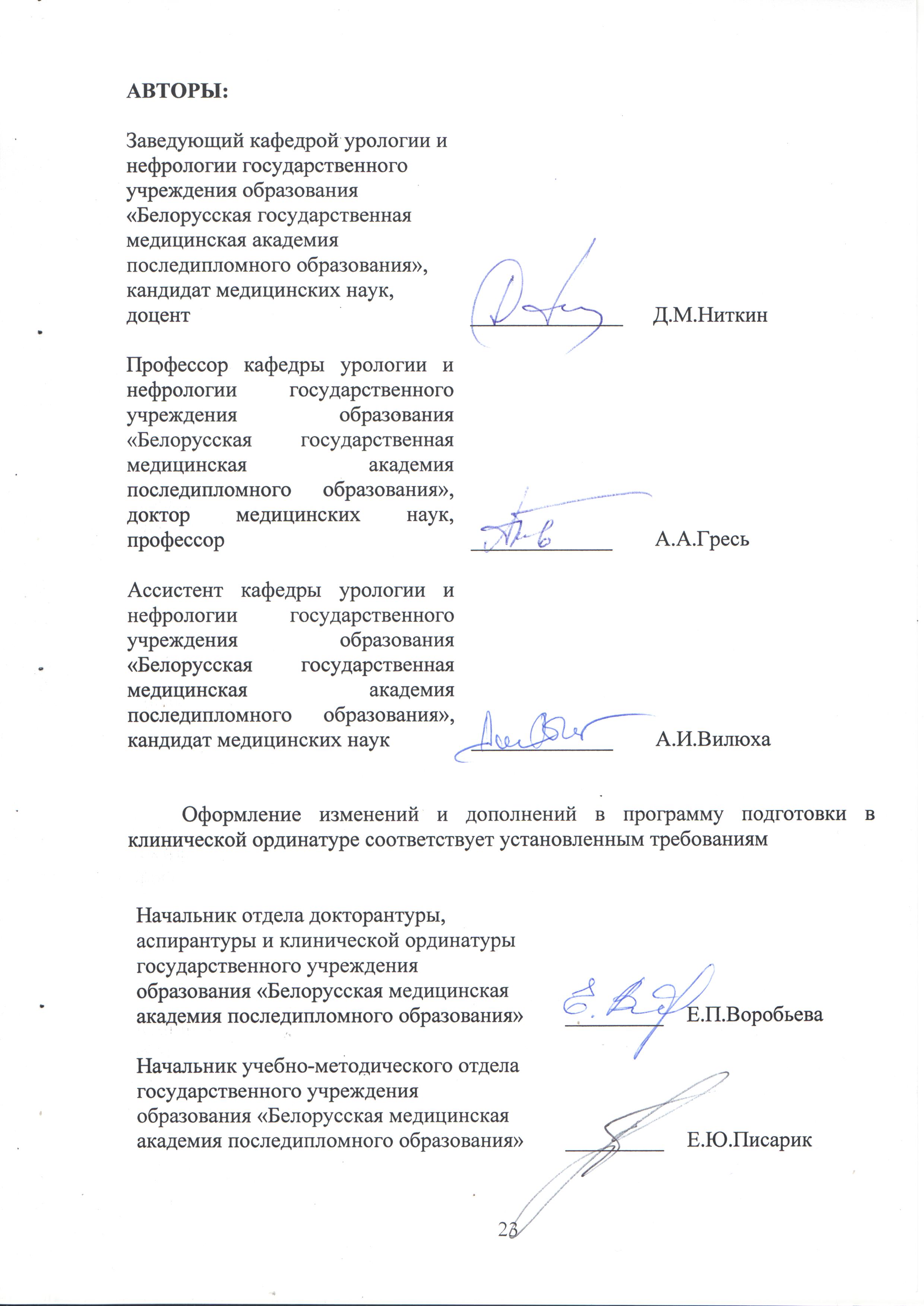 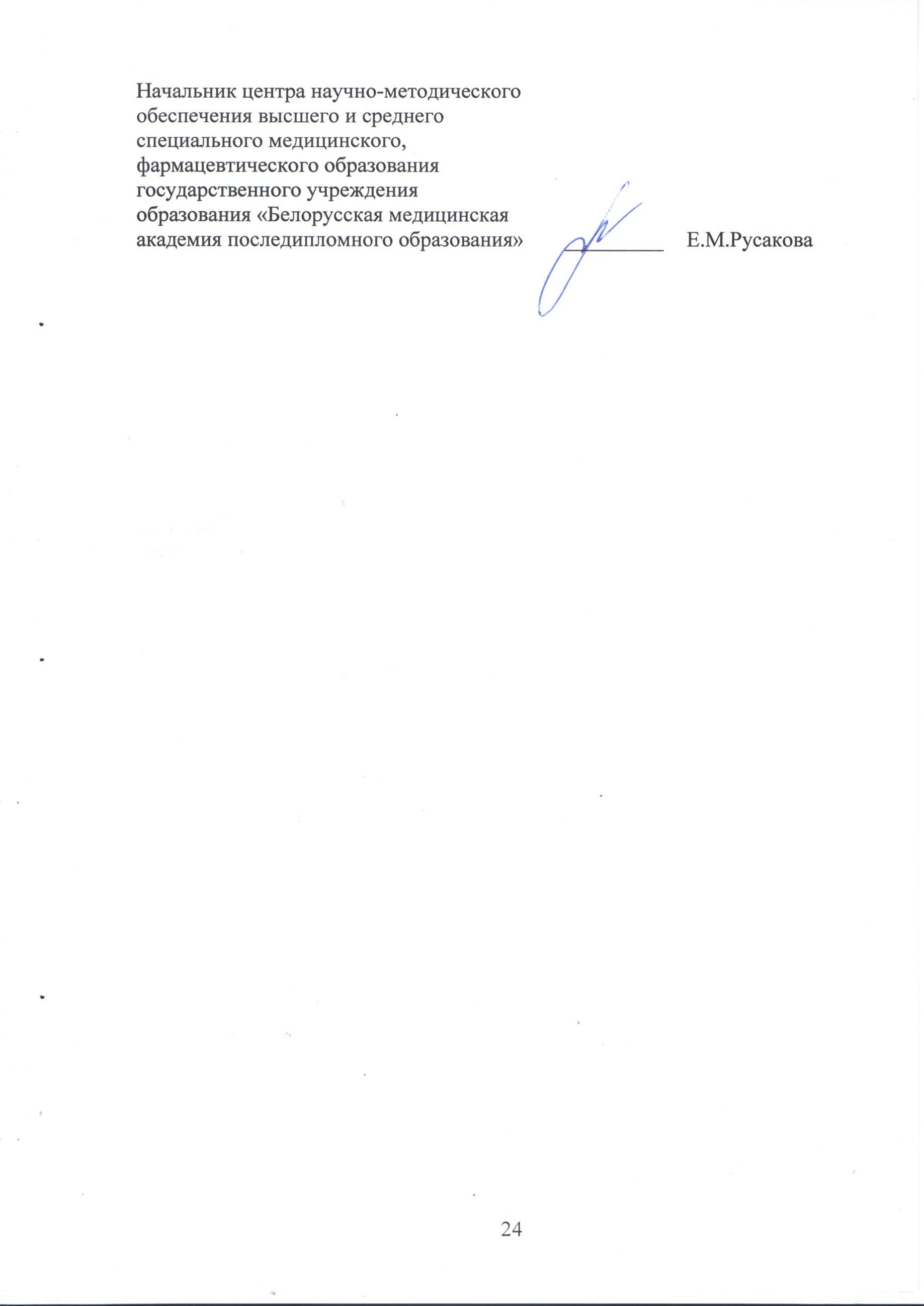 2.2. Объективизация симптомов урологических заболеваний 272272--2.3. Методы обследования пациентов с урологическими заболеваниями 41444144--2.13. Малоинвазивная урология 8 288 4 144 4 144 2.13.1. Методы формулировки урологического диагноза с применением малоинвазивных диагностических технологий4 144 4 144 --2.13.2. Техника выполнения малоинвазивных эндоурологических вмешательств на органах мочеполовой системы4 144 --41442.14.1. Объективизация симптомов онкоурологических заболеваний4 144 4 144 --2.17.1. Объективизация симптомов андрологических заболеваний4 144 4 144 --2.19. Нефрология и трансплантация почки 4144--41442.21. Организация медицинской помощи пациентам с урологическими заболеваниями в стационарных условиях 136136--